ROTINA DO TRABALHO PEDAGÓGICO PARA SER REALIZADA EM DOMICÍLIO (Maternal I-C) - ProfªGiseli HelenaData: 19/10 a 23/10 de 2020 Creche Municipal “Maria Silveira Mattos”SEGUNDA-FEIRATERÇA-FEIRAQUARTA-FEIRAQUINTA-FEIRASEXTA-FEIRAMATERNAL 1-C*Atividade de transferência de água- Colocar água em um copo e primeiro, com a mão direita ir passando para o outro copo, da mão esquerda sem deixar água cair, depois repita com a mão esquerda, estimula a percepção viso motora e coordenação.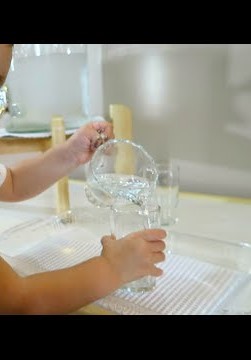 MATERNAL 1-C*Brincadeira de Corre Cotia- Faremos um círculo no chão para brincar, não precisa ter muitas pessoas, somente duas dá para realizar a brincadeira. Primeiro a criança fica sentada e o adulto corre em volta do círculo cantando a música, depois troca-se os papeis, o adulto senta e a criança corre em volta do círculo.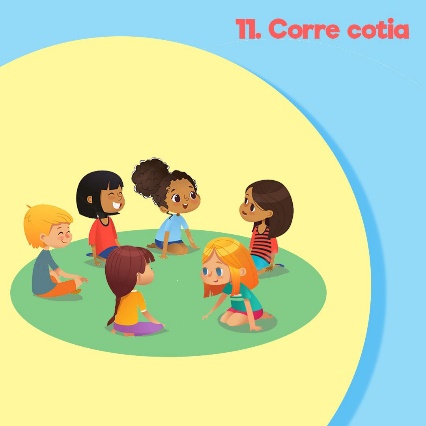 MATERNAL 1-C*Brincadeira do espantalho-Um adulto representará o espantalho, tendo prendedores de roupa presos sobre sua roupa (pode espalhar pelo corpo todo sobre a roupa). Outra criança ou adulto irá participar com a criança, onde terão que retirar os prendedores do espantalho. Cada um colocará os prendedores retirados em um pote. Após terminar, sentam e contam a quantidade de prendedor retirada. 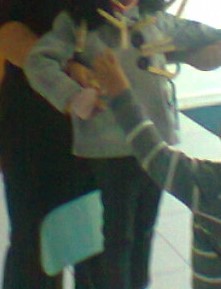 MATERNAL 1-C*Separei o livro “Maria vai com as outras” que será enviado no grupo de WhatsApp. Para a leitura, arrume um cantinho aconchegante de sua casa e de preferência sem barulho, para que este momento seja seu da criança e da história!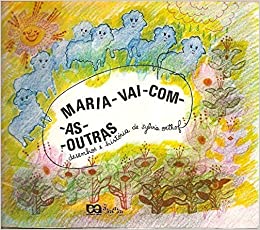 MATERNAL 1-C*Brincando de artista*Separe um momento do dia para brincar de desenhar, peça para a criança desenhar livremente e fale sobre o que está desenhando, faça você também alguns desenhos para que a criança adivinhe o que é.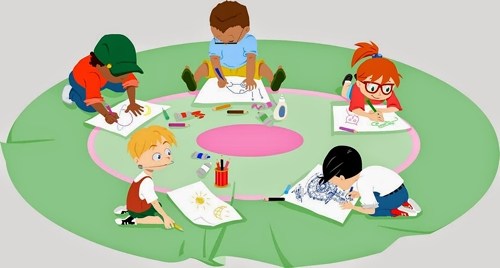 